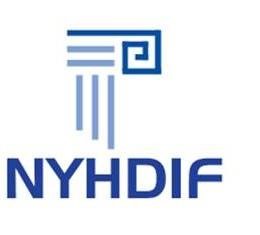 MINUTES OF THE FORUM MEETING Held on Friday 20th January 2023 – Virtual Meeting via Teams Welcome – Chair  James Rawlinson, Chair of NYHDIF, welcomed everyone and opened the meeting.Apologies - see attendance list. A number of apologies were given.Cyber incident learning – Chair	James talked the group through a recent cyber security incident and how Rotherham handled the issue and some of the unintended consequences of the actions taken.A forensic cyber investigation has taken place and James shared the learning from that and will share the written report, when available. ACTION: JRMatthew Lutkin, Regional Security Lead, reported that there are 2 ICB Cyber forums in NEY being formed. Humber and West Yorkshire are looking to set up similar groups.There is also the YH WARP available in the region which includes NHS and Local Authority organisations.Richard Slough agreed to share information on obtaining Cyber expertise ‘surge capacity’ with those who were interested. ACTION: RSKey updates from our core workstreams/partners:NHS England update – Steve Firman 	Verbal update given.Skills development – Caroline BoothNHS Digital – Ollie ChristieThe team supporting the DCMS bill are keen to talk to ICS boards around the next steps and focus.GPIT Futures are holding an expo event at the end of Feb, more details coming soon.NHSD and HEE are merging with NHSE on the 1st of Feb.The NHSD cyber pages have a lot of materials for raising awareness with frontline staff. Whole city LoRaWAN implementation - Simon Cowen, Leeds City CouncilSimon provided details of this technology that is benefitting the health, care and residents of Leeds. Simon is happy to assist NYHDIF members in further understanding it’s potential.Member ‘Spotlight’:						Northern Lincolnshire and Goole NHS FT - Shauna McMahonGuest item – A Case Study – Moving to SharePoint 365 - Zjak Grobbelaar, James Harvard Ltd	Guest item – Making the most of your Microsoft Licences -   Fiona Maher, Sital Champaneria, Microsoft       	AOBThere was no AOB due to time constraints.Next Meetings:17th March 		-	In-person venue TBC19th May		-	Virtual meeting21st July		-	In-person venue TBC15th September 	- 	Virtual meeting16th 17th November  -  	Conference Cedar Court HarrogateAnnex 1 – Attendance on the 20th January 2022 NYHDIF meeting Name OrganisationDebby BentleyAiredale NHS Foundation TrustTom DavidsonBarnsley Hospital NHS FTDelphine FitouriBradford District Care FTTim RycroftBradford District Care FTPaul RiceBradford Teaching HospitalsJo HutchinsonDoncaster & Bassetlaw HospitalJohn MitchellHumber and NY ICBLee RicklesHumber NHS FTAndrew Earnshaw James HarvardJonathan ChavdaJames HarvardZjak GrobbelaarJames HarvardRussell HornshawLeeds & York Partnership NHS FTSimon CowenLeeds City CouncilPaul WilkesLeeds City CouncilRichard SloughLeeds Community HealthcareJulia LakeLeeds Teaching HospitalsFiona MaherMicrosoftSital ChampaneriaMicrosoftKat PooleMid Yorkshire Hospitals NHS TrustOliver ChristieNHS DigitalDean DavidsonNHS EnglandJill ThomasNHS EnglandStephen FirmanNHS EnglandMartyn SlingsbyNHS HUMBER AND NORTH YORKSHIRE ICB - 03FMatthew LutkinNHSDShauna McMahonNLaG & HUTHJanet HowdenNYHDIF SupportAlastair CartwrightNYHDIF SupportJames RawlinsonRotherham NHS FTLaura MumbyRotherham NHS FTRichard BanksRotherham, Doncaster & South HumberKevin ConnollySheffield Children's Hospital NHS FTAndrew ClaytonSHEFFIELD CHILDREN'S NHS FOUNDATION TRUSTPaul FosterSouth West Yorkshire Partnership FTChris Crocker SWYPTMlalazi BuzoThe Health Informatics ServiceMike ByronWakefield District HCPRichard MainWakefield District HCPDawn GreavesWest Yorkshire ICBJames HawkinsYork & Scarborough Teaching Hospitals NHSFTCaroline BoothYorkshire & Humber ISD NetworkOla ZahranYorkshire Ambulance ServiceSimon MarshYorkshire Ambulance Service